Summary of Expertise and AccomplishmentsExtensive research in diverse fields including cancer and multiple sclerosisResearch and technological expertise in proteomics, cell and molecular biology, protein biochemistry, and enzymologyExcellent administrative and management skillsExceptional presentation style including at international meetingsCritique of international grants and research manuscripts submitted to peer-reviewed journalsExpertise in proposal writing and patent preparationEstablishment of national and international collaborationsExceptional skills in team work, problem solving, and interpersonal communicationEducation9/1993-12/1999	Ph.D., Cancer Biology (minor: Pharmacology)	Graduate Program in Cancer Biology	Wayne State University (WSU), Detroit, MichiganDissertation: Rac1-induced invasion: intracellular proteolysis of the extracellular matrix6/1989-5/1993	B.S., Microbiology (minor: Biochemistry), Magna Cum Laude (Great Honors)	Department of Microbiology	Arizona State University (ASU), Tempe, ArizonaProfessional positions (full-time)9/2011-current	Assistant Professor	Faculty of Medicine	The University of Jordan, Amman, JordanTeaching biochemistry and molecule biology as individual courses or as integrative modules to the medical, dental, and nursing students6/2009-6/2011	Director, National Biorepository Research	Head, Proteomics and Biospecimens Research	King Hussein Institute for Biotechnology and Cancer	Laying down infrastructure of a biobank and proteomics laboratory	Preparing grants, proposals, documentations such as SOPs, policies, MOUs	Recruiting and establishing collaborations	Negotiating with vendors	Interviewing and hiring9/2008-6/2009	Assistant Professor	Faculty of Medicine	Mu'tah University, Mu'tah, Teaching biochemistry and molecule biology as individual courses or as integrative modules to the first three academic years9/2007-8/2008	Assistant Professor	Assistant Dean for the Affairs of Basic Sciences	Faculty of Medicine	Mu'tah University, Mu'tah, Supervising the first three academic yearsEstablishment of a research unitImproving educational facility including a teleconference facility2/2005-8/2007	Assistant Professor	Assistant Dean for Testing Affairs and College Development	Faculty of Medicine	Mu'tah University, Mu'tah, Supervising testing and grading process for all academic yearsCo-developing a telemedicine facilityCo-managing a World Bank grantRepresenting the Faculty in official meetingsSupervising the establishment of the a new building for the FacultyImproving educational facility5/2002-9/2004	Research scientist	Biological Sciences DivisionBattelle, Pacific Northwest National Laboratory, 8/1999-4/2002	Post-doctoral fellow	Laboratory of PathologyNational Cancer Institute (NCI), National Institutes of Health (NIH), Teaching ExperienceExpertise in teaching biochemistry and molecular biology and genetics9/2011-current	Assistant Professor	Faculty of Medicine	The University of Jordan, Amman, JordanTeaching biochemistry and molecule biology as individual courses or as integrative modules to the medical, dental, and nursing students2/2012-5/2012	Part-time lecturer	Faculty of Medicine	Hashemite University, Zarqa, Jordan	Teaching biochemistry to second- and third-year students9/2011-1/2012	Part-time lecturer	Faculty of Medicine	Hashemite University, Zarqa, Jordan	Teaching molecular biology and genetics to second-year students6/2011-8/2011	Part-time lecturer	Faculty of Medicine	Jordan University, Amman, Jordan	Teaching molecular biology and genetics to second-year students6/2010-8/2010	Part-time lecturer	Faculty of Medicine	Jordan University, Amman, Jordan	Teaching general biochemistry to first-year students2/2010-current	Part-time lecturer	Faculty of Medicine	Mu'tah University, Mu'tah, 	Teaching biochemistry, and molecule biology as integrative modules to second and third academic years2/2005-6/2009	Assistant Professor	Faculty of Medicine	Mu'tah University, Mu'tah, Jordan	Teaching biochemistry, and molecule biology as individual courses or integrative modules to the first three academic years9/2004-2/2005	Lecturer	Department of Biotechnology and Genetic Engineering	Philadelphia University, Jarash, Jordan	Teaching general biology courses to science-oriented students9/1991-12/1992	Tutor, promoted to Lead Tutor	Educational Support Program, ASU	Teaching courses of biology, biochemistry, and organic chemistry to college students in needResearch trainingPost-doctoral:5/2002-9/2004	Biological Sciences Division, Battelle, Pacific Northwest National Laboratory, Richland, WashingtonProteomics, Cell culture, mass spectrometry, immunoassays, and large-scale data analysisIsolation of yeast cells expressing specific immunoglobulin Fab fragments by flow cytometry8/1999-4/2002	Laboratory of Pathology, National Cancer Institute (NCI), National Institutes of Health (NIH), Proteomic profiling of  prostate and esophageal cancer using human and mouse tissuesKnowledge in histological techniques and pathological interpretation of prostate and esophageal cancersDevelopment of novel technologies for protein labeling in human tissuesNegotiation with representatives of a major company for promotion of an aforementioned technologyGraduate:5/1994-8/1999	Program in Cancer Research, WSU School of MedicineElucidation of a mechanism of cell invasion using a plethora of biochemical, cellular, molecular, and immunofluorescent techniquesExperience in cell imaging including fixed and live cells by confocal microscopyPractical understanding of signal transduction pathwaysUndergraduate:1/1992-8/1993	Department of Microbiology, ASUDNA isolation and sequencing of a pathogenic bacterial geneResearch funding09/2012-current	Genetic variations of IL-7R and IL-2R in Jordanian Multiple Sclerosis patients. Master's thesis, Leena Ibayan. JD 2,000 ($2,800).3/2012-current	Androgen regulation of microRNA expression in breast cancer cells, Faculty of scientific Research, University of Jordan, JD 12,900 ($18,000).3/2012-current	The effect of androgen on breast cancer cell invasion, Faculty of scientific Research, University of Jordan, JD 20,000 ($28,000).1/2012-current	Investigation of MERTK and TYK2 association with Mutiple Sclerosis among Jordanian Patients. Master's thesis, Rand Zaza. JD 2,000 ($2,800).4/2007-1/2009	Association of Chlamydia pneumoniae and human herpes virus-6 (HHV-6) to multiple sclerosis, Faculty of scientific Research, Mu’tah University, JD 10,000 ($14,300)The first molecular biology project at the Faculty of Medicine, Mu’tah UniversityInvolved collaboration with three neurologists from different hospitalsCompleted successfully with the publication of two manuscriptsHonors and awards9/2010	Travel Award; Higher Council for Science and Technology, for the attendance of 14th International Biotechnology Symposium and Exhibition, Biotechnology for the Sustainability of Human Society, September 14-18, 2010, Rimini, Italy 9/2006	TWAS Prize for Young Scientist, The Academy of Sciences for the Developing World, Trieste, Italy7/2006	20th International Medical Convention, National Arab American Medical Association (NAAMA)1/2005	Nominated as “best instructor, 4/2002	Scholar-in-Training Award, American Association for Cancer Research (AACR)9/1998	Poster Presentation, The Second Annual WSU Research Day, WSU12/1997	Employee Recognition Program, The Barbara Ann Karmanos Cancer Institute, WSU7/1995	Graduate School Travel Award, WSU, for the attendance of Histopathobiology of the Neoplasia (5 days), American Association for Cancer Research (AACR), Keystone, Colorado12/1991	Academic Excellence Award, Educational Support Program, ASU5/1991	Research Writing, First Place, Department of English, ASU1989-1993	Dean's Honor List, ASUWorkshops, Training, and certificates6-7/2012	Statistical Methods in the Health Field (30 hurs), Center for Educational Development, University of Jordan, June 10-July 1, 2012.3/2011	Protecting Human Research Participants, a web-based course is offered by the NIH Office of Extramural Research; performed as part of the “Oncology Clinical trials in the Arab Countries” conference, March 4-5, 2011.3/2010	Good Clinical Practice (GCP) Training for Investigators (full day), Roche, Amman4-5/2009	Statistical Packages for Social Scinces (SPSS) (8 hours), Mu'tah University4/2008	Electronic learning system (Moodle) (8 hours), Mu'tah University7/2007	Chromatographic applications (3 hours), Prince Faisal Center for Dead Sea, Environmental, and Energy research, Mu’tah University7/2006	Advanced Cardiac Life Support (ACLS) Provider (3 days), American Heart Association (AHA)11-12/2005	Habilitation of the Academic Staff (2 hours), Mu'tah University10/2005	The Second Jordanian National Tempus Day (full day), Jordanian University3-5/2005	Mutah University Computer Driving License (8 hours), Mu'tah University3/2005	Creativity at Universities (2 hours), Mu'tah university5/2004	LC/MS: The techniques of electrospray and APCI (4 hours), The American Society for Mass Spectrometry3/2002	Proteomics: Principles and Methods (3 days), NIH3/2000	Special topics in recombinant DNA (6 days), NIH12/1999	Expression, detection, and purification of recombinant proteins in prokaryotic and eukaryotic cells (3 days), NIH7/1995	Histopathobiology of the Neoplasia (5 days), American Association for Cancer Research (AACR), Keystone, ColoradoScholarships and fellowships8/1999-4/2002	Cancer Research Training Award, NCI, NIH7/1996	A NCI fellowship to participate in the Histopathobiology of the Neoplasia8/1995		Graduate Research Assistantship, WSU8/1993-8/1995	Thomas Rumble Fellowship (a university-wide competitive fellowship), WSU1/1991	The International Student Office, ASUAffiliations2006-current	Molecular Pathology Group, Jordan1996-current	American Association for Cancer Research1999-2000	International Proteolysis Society1992	American Society for MicrobiologyMeeting organization11/2009	The Fourth Conference on Scientific Research in Jordan: Cancer in Jordan.  The Jordan Society for Scientific Research.10/2009	The Second Middle East and North Africa (MENA) Conference, King Hussein Institute for Biotechnology and Cancer in collaboration with National Cancer Institute, Duke University, and European School of Oncology, Amman, Jordan.4/2007	The 3rd conference of the Faculties of Medicine at Jordanian Universities, Mu'tah University7/2006	The 20th International Medical Convention of The National Arab American Medical association (NAAMA-USA), Jordan9/1998	The WSU Graduate Student Research Day, WSU9/1997	The WSU Graduate Student Research Day, WSU5/1995	Lake Ontario Metastasis Group Meeting, WSUPanel Discussions7/2001	Introduction to Proteomics Analysis on MicrosamplesLaser Capture Microdissection and Macromolecular Analysis of  Development and Pathology, NIH7/2001	Proteomics Analysis on MicrosamplesLaser Capture Microdissection and Macromolecular Analysis of  Development and Pathology, NIHEditorial Boards03/2010-current	Molecular Biology International, Hindawi Publishing Corporation, New York. ISSN:2090-2190.Master\s examination committee8/2011	Vitamin D receptor gene polymorphism among Jordanian patients with type 2 diabetes mellitus; Dalia Hanash (advisor: Prof. Azmi Mahafzah)11/2007	Tumor necrosis factor-alpha polymorphism and inflammatory bowel disease among Jordanian patients; Mohammad Abu-Lubbad (advisor: Prof. Azmi Mahafzah)11/2007	antimicrobial resistance markers among Psuedomonas aeruginosa isolates from sewage effluent in Kherbet Assamra; Ahmed Haidar (adviaso: Prof. Asem Shehabi)TV interviews as expert04/2012	"Cancer  awareness." Beit Hawa' (Eve's Home), Hayat FM radio station.11/2011	“The Dead Sea…is it really dead?” Aljazeera TV Channel.1/2011	“Discovery of a novel gene that prevents cancer metastasis.” Aljazeera TV Channel.10/2010	“New study claims ADHD 'has a genetic link'.” BBC Arabic TV Channel.5/2010	“Scientists create synthetic cells.”  Aljazeera TV Channel.4/2010	“Genetic manipulation of female eggs stirs controversy.” Aljazeera TV Channel.4/2010	“Gender issues in female athletes: the case of Caster Semenya.” BBC Arabic TV Channel.Research articles in peer-reviewed jornalsResearch articles in peer-reviewed jornalsIn preparation (* corresponding author)Ahram M*, Othman A., Shahrouri M.  Influential factors determining level of participation in biobanking in Jordan.Submitted (* corresponding author)Akhu-Zahiya L, Otham A., Jaghabir M, Ahram M.  Media use for Seeking Health/Cancer -related Information: Findings from Knowledge, Attitudes and Practices toward Cancer Prevention and Care Survey in Othman A, Obeidat N, Tarawneh M, Shahrouri M, Ahram M.. Knowledge, Attitudes and Practices of Breast Cancer Screening among Women in Jordan.Accepted for publication (* corresponding author)Ahram M*, Otham A., Shahrouri M.  Public support and consent preference for biomedical research and biobanking in Jordan. Eur J Hum Genet. 2012Published (* corresponding author)Ahram M*, Othman A., Shahrouri M, Shawareb N.  Public perception of biobanking in Jordan. Biobank Biopreserv. 10(4): 361-365, 2012Ahram M*, El-Omar A, El-Baho Y.  Detection of Chlamydia pneumoniae in multiple sclerosis patients.  Jordan Med J. 44: 42-49, 2010Ahram M*, El-Omar A, El-Baho Y, Abu-Lobad M.  Association between human herpesvirus 6 and occurrence of multiple sclerosis among Jordanian patients. Acta Scandinavica neuorologica. 120(6):430-5, 2009.Ahram M*, Zhou L, Fang R, Al-Tawalbeh G.  Estimation of membrane proteins in the human proteome.  In Silico Bio. 6: 379-86, 2006.Springer DL, Ahram, M, Adkins JN, Kathmann LE, and Miller JH.  Characterization of medium conditioned by irradiated cells using proteome-wide, high-throughput mass spectrometry.  Radiation Res. 164(5): 651-654, 2005.Ahram M, Strittmatter E, Monroe M, Adkins JN, Hunter J, Miller JH, and Springer DL.  Identification of Shed Proteins from CHO cells:  Application of Statistical Confidence using Human and Mouse Protein Databases.  Proteomics 5 (7): 1815-1826, 2005.Ahram M, Adkins JA, Auberry D, and Springer D.  A mass spectrometry-based proteomic approach for the discovery of shed proteins.  Proteomics 5 (1): 123-131, 2005.Tangrea MA, Chuaqui RF, Ahram M, Gannot G, Best CJM, Gillespie JW, Linehan WM, Liotta LA, Bonner RF, and Emmert-Buck.  Expression Microdissection: Rapid Retrieval of Cells for Functional Genomics.  Diag Molec Pathol.  13: 207-212, 2004.Springer DL, Auberry DL, Ahram M, Adkins JN, Feldhaus JM, Wahl JH, Wunschel DS, Rodland KD.  Characterization of plasma membrane proteins from ovarian cancer cells using mass spectrometry.  Disease Markers 19: 219-228, 2004.Ahram M, Flaig MJ, Gillespie JW, Petricoin EF, and Emmert-Buck MR.  Evaluation of Ethanol-fixed, paraffin-embedded tissue for proteomic application.  Proteomics 3: 413-421, 2003.Gillespie JW, Best CJ, Bichsel VE, Cole KA, Greenhut SF, Hewitt SM, Ahram M, Gathright YB, Merino MJ, Strausberg RL, Epstein JI, Hamilton SR, Gannot G, Baibakova GV, Calvert VS, Flaig MJ, Chuaqui RF, Herring JC, Pfeifer J, Petricoin EF, Linehan WM, Duray PH, Bova GS, Emmert-Buck MR.  Evaluation of non-formalin tissue fixation for molecular profiling studies. Am J Pathol. 160: 449-57, 2002.Ahram M, Flaig MJ, Gillespie JW, Zhou G, Shu H, Duray PH, Linehan WM, Raffeld M, Ornstein D, Zhao Y, Petricoin III EF, and Emmert-Buck MR.  Proteomic Analysis of Human Prostate Cancer.  Mol. Carcinog. 33:9-15, 2002.Ahram M, Sameni M, Qiu RG, Linebaugh B, Kirn D, and Sloane BF.  Mechanism of Rac1-induced cell invasion: intracellular proteolysis of the extracellular matrix.  Exp. Cell Res.  260: 292-303, 2000.Berquin IM, Ahram M, and Sloane BF.  Exon 2 of human cathepsin B is derived from an Alu element.  FEBS Lett. 419: 121-123, 1997.Yan Z, Deng X, Chen M, Xu Y, Ahram M, Sloane BF, and Friedman E.  Oncogenic c-K-ras but not oncogenic c-H-ras upregulates CEA expression and disrupts basolateral polarity in colon epithelial cells.  J. Biol. Chem. 272: 27902-27907, 1997.Ahram M, Cheong WF, Ward K, and Kessel DH.  Photoproduct formation during irradiation of tissues containing protoporphyrin.  J. Photochem. Photobiol. 26: 203-204, 1994.Review articles (* corresponding author)Ahram M*, Petricoin EF.  Proteomics discovery of disease biomarkers.  Biomarker Insights 3: 325-333, 2008.Ahram, M*. SELDI: a new comer into diagnostic medicine.  Jordan Med. J. 41: 111-116, 2007.Ahram, M*.  An introduction into proteomics and its clinical applications. Saudi Med J 28: 499-507, 2007.Ahram M* and Springer DL.  Large-scale proteomic analysis of membrane proteins.  Expert Rev in Proteomics.  Expert Rev Proteomics 1: 293-302, 2004Gillespie JW, Gannot, G, Tangrea M, Chuaqui R, Ahram M, Bischel V, and Emmert-Buck MR.  Molecular profiling of cancer.  J. Toxicologic Pathol., 32 (supp. 1): 67-71, 2004.Chuaqui RF, Bonner RF, Best CJM, Gillespie JW, Flaig MJ, Hewitt SM, Phillips J, Krizman DB, Tangrea MA, Ahram M, Linehan WM, Knezevic V, and Emmert-Buck MR.  Post-analysis follow-up and validation.  Nat Genetics, Suppl 2:509-514, 2002.Gillespie JW, Ahram M, Best C, Swalwell J, Greenhut SI, Krizman DB, Petricoin EF, Liotta LA, and Emmert-Buck MR.  Tissue Microdissection in Cancer Research. Cancer J. 7: 32-39, 2001.Koblinski JE, Ahram M, and Sloane BF.  Unraveling the role of proteases in cancer.  J. Clinica. Chimica Acta. 29:113-135, 2000.Book ChaptersAhram M and Emmert-Buck MR.  Emerging technologies in prostate cancer research.  In Prostate Cancer; Scientific and Clinical Aspects-Bridging the Gap.  PD Abel and E-L Lalani, Eds.  (Imperial College Press, London, UK). Pp. 619-645, 2003.Ahram M and Emmert-Buck MR.  Approaches to Proteomic Analysis of Human Tumors. In Methods in Molecular Biology: Tumor Suppressor Genes: Pathways and Isolation Strategies. Vol. 222. Wafik S. El-Deiry Ed. (Humana Press, Totowa, NJ), pp. 375-384, 2003.Ahram M and Sloane BF.  Cathepsin B in invasive tumors.  In Proteolysis in Cell Function.  V. K. Hopsu-Havu, M. Jarvinen, and H. Kirschke, Eds.  (ISO Press, Amsterdam), pp. 455-462, 1997.Sloane BF, Ahram M, Sameni M, Friedman E, and Moin K:  Effects of oncogenic ras on the trafficking of cathepsin B in human mammary epithelial cells and human colon carcinoma cells.  In: Physiology and Pathology of Intracellular Protein and Lipid Traffic.  C. Isidoro and G. Gaudino, eds. (Stamperia Ugo Boccassi, Torino, Italy), pp. 73-77, 1995.Invited talks“Knowledge, perception, attitude, and practice towards biomedical research and biobanking among Jordanians.”  25th International Medical Convention, National Arab American Medical Association (NAAMA), June 26-30, 2011.“Are Jordanians into biobanking?”  The 4th international Conference of the Jordanian Society of Pathology and Laboratory Medicine, Amman, Jordan. April, 14-16, 2011.“Proteomics unraveling biomedical phenomenon.”  Integrated BioBank of Luxembourg. September 20, 2010.“Utilization of mass spectrometry in the discovery of shed proteins.”  The Fourth Conference on Scientific Research in Jordan: Cancer in Jordan.  The Jordan Society for Scientific Research.  November 7, 2009.“Association between human herpesvirus 6 and Chlamydia pneumoniae and occurrence of multiple sclerosis.”  The 5th Science Day of the Faculty of Medicine, Mu'tah University.  April 15, 2009."Tumor heterogeneity in proteomics: biology vs. technology.  The 5th Scientific day for Internal Medicine Department. .  March, 2009.“Association between human herpesvirus 6 and Chlamydia pneumoniae and occurrence of multiple sclerosis.”  The 2nd International Jordanian-Egyptian Biotechnology Conference.   , .  November 11-13, 2008."Tumor heterogeneity in proteomics: biology vs. technology.  Contemporary and New Advances in Oncology.  The 6th International Jordan Oncology Society Conference In Collaboration with the Arab Medical Association Against Cancer. .  November 6-8, 2009."Proteomics technologies in the discovery of disease biomarkers."  Faculty of Allied Medical Sciences, , May 4, 2008."Validation proteomics biomarkers in prostate and esophageal cancers.  Advances in Cancer Research: From the Laboratory to the Clinic, King Hussein Bin Talal Convention Center, Dead Sea, Jordan, March 16-19, 2008"Discovery and validation of prostate cancer biomarkers.  KHCBI-NCI-Duke University-Middle East and  Cancer Research Conference, September 3-4, 2007."New technologies in diagnostic medicine."  The 3rd conference of Jordanian Medical Faculties, Faculty of Medicine, Mu’tah , April 6-7, 2007."Proteomic discovery of disease biomarkers."  The 1st Egyptian-Jordanian Conference on Biotechnology and Sustainable Development: Current Status and Future Scenarios,   , , December 11-14, 2006."Proteomic discovery of disease biomarkers."  The 2nd JSP International Conference, Jordan Society of Pathology and Laboratory Medicine, Amman, Jordan, August 31-September 3, 2006. "Estimation of membrane proteins in the human proteome."  The 20th International Medical Convention of The National Arab American Medical association (NAAMA-USA), Amman, Jordan, July 3, 2006."Advanced techniques in detection of disease biomarkers."  The 4th Science Day of the Faculty of Medicine, Mu'tah University.  March 6, 2006."Application of proteomics in discovery of disease biomarkers"King Hussein Cancer Center, Amman, Jordan, June 27, 2005 , , June 15, 2005University ,  of , , April 15, 2005 “Proteomics: the future of biomedicine. Concept, technology, and biology”Al-Isra’ University, Amman, Jordan.  September 13, 2004. , .  December 1, ‏2004. of  Qaboos, , December 11, 2004.Mu'tah  University, Mu'tah , , January 16, 2005“Biological and technological outlooks in proteomics.”    , University of Pittsburgh Cancer Institute, .  June 8, 2004.“Proteomics-based biology: prostate cancer, shedding, etc.”  Center for Biomedical Research, University of     at Tyler, .  December 1, 2003.“Linking proteomics to biology: prostate cancer etc.”  Perinatology Research Branch, National Institute of Child Health and Human Development,   , .  September 22, 2003.“Integrative tools in the post-genomic era.”  Perinatology Research Branch, National Institute of Child Health and Human Development,   , .  September 23, 2003.“Progression of prostate cancer through molecular profiling”.  Cancer Research Institute, University of south , .  August 11, 2003."A road to a comprehensive look at prostate tumorigenesis: proteomically speaking".  Program in Prostate Cancer Research, Department of Urology, Fred Hutchinson Cancer Center, University of Washington, Seattle, Washington, January 16, 2003.“Proteomics in prostate cancer.”  Large Scale Proteomics Corporation, , July 11, 2001.“Molecular profiling in prostate cancer: a proteomic approach.”  Myriad Genetics Inc., , June 26, 2001.“Proteomic Approaches in Prostate Cancer: A Molecular Profiling Strategy.”  Pacific Northwest national Laboratory, , June 18, 2001.“Molecular profiling and discovery approaches in prostate cancer using proteomics technology.” American Association for Cancer Research, .  March 27, 2001.Meeting presentationsIbayan L, Ahram M, El-Khateeb M.  Genetic variations of IL-7R and IL-2R among Jordanian Multiple Sclerosis patients. The 4th International Jordanian Congress of Allergy and Immunology. The Jordanian Society of Allergy and Immunology. Amman, Jordan.  September 19-21, 2012. Zaza R, Ahram M, El-Khateeb M.  Investigation of MERTK and TYK2 association with Multiple Sclerosis among Jordanian Patients. The 4th International Jordanian Congress of Allergy and Immunology. The Jordanian Society of Allergy and Immunology. Amman, Jordan.  September 19-21, 2012. Ahram, M. Knowledge, perception, attitude, and practice towards biomedical research and biobanking among Jordanians.  25th International Medical Convention, National Arab American Medical Association (NAAMA), June 26-30, 2011.Ahram, M.  Are Jordanians into biobanking?  The 4th international Conference of the Jordanian Society of Pathology and Laboratory Medicine, Amman, Jordan. April, 14-16, 2011.Ahram, M.  Estimation of membrane proteins in the human proteome.  The Second Advances in Cancer Research: From the Laboratory to the Clinic, American Association for Cancer Research, Amman, Jordan. March 7-10, 2010.Ahram, M.  Utilization of mass spectrometry in the discovery of shed proteins.  The Second Advances in Cancer Research: From the Laboratory to the Clinic”, American Association for Cancer Research, Amman, Jordan. October 2-3, 2009.Ahram, M.  Utilization of mass spectrometry in the discovery of shed proteins.  The Second Middle East and North Africa (MENA) Conference, King Hussein Institute for Biotechnology and Cancer in collaboration with National Cancer Institute, Duke University, and European School of Oncology, Amman, Jordan. October 2-3, 2009.Ahram, M.  Association between human herpesvirus 6 and Chlamydia pneumoniae and occurrence of multiple sclerosis.  The 4th Science Day of the Faculty of Medicine, Mu'tah University.  April 15, 2009.Ahram M. Tumor heterogeneity in proteomics: biology vs. technology.  The 5th Scientific day for Internal Medicine Department. Al-Basheer Hospital.  March, 2009.Ahram, M.  Association between human herpesvirus 6 and Chlamydia pneumoniae and occurrence of multiple sclerosis.  The 2nd International Jordanian-Egyptian Biotechnology Conference.  Yarmouk University, Irbid, Jordan.  November 11-13, 2008.Ahram, M.  Tumor heterogeneity in proteomics: biology vs. technology.  Contemporary and New Advances in Oncology.  The 6th International Jordan Oncology Society Conference In Collaboration with the Arab Medical Association Against Cancer. Amman, Jordan.  November 6-8, 2009.Ahram, M. Validation proteomics biomarkers in prostate and esophageal cancers.  Advances in Cancer Research: From the Laboratory to the Clinic, King Hussein Bin Talal Convention Center, Dead Sea, Jordan, March 16-19, 2008Ahram, M. Discovery and validation of prostate cancer biomarkers.  KHCBI-NCI-Duke University-Middle East and North Africa Cancer Research Conference, September 3-4, 2007.Ahram, M. New technologies in diagnostic medicine.  The 3rd conference of Jordanian Medical Faculties, Faculty of Medicine, Mu’tah University, April 6-7, 2007.Ahram M.  Proteomic discovery of disease biomarkers.  The 1st Egyptian-Jordanian Conference on Biotechnology and Sustainable Development: Current Status and Future Scenarios, National Research Center, Cairo, Egypt, December 11-14, 2006.Ahram M.  Proteomic discovery of disease biomarkers.  The 2nd JSP International Conference, Jordan Society of Pathology and Laboratory Medicine, Amman, Jordan, August 31-September 3, 2006.Ahram M.  Estimation of membrane proteins in the human proteome.  The 20th International Medical Convention, The National Arab American Medical Association, Amman, Jordan, July 1-6, 2006.Ahram M.  Technical aspects in protein discovery by two-dimensional electrophoresis and Laser Capture Microdissection.  Laser Capture Microdissection and macromolecular analysis of normal development and pathology, National Institutes of Health, Bethesda, Maryland, July 17-18, 2001.Ahram M, Flaig MJ, Gillespie JW, Shu H, Duray PH, Linehan M, Zhao Y, Petricoin EF, and Emmert-Buck MR. Molecular profiling and discovery approaches in prostate cancer using proteomics technology. American Association for Cancer Research, New Orleans, Louisiana.  March 27, 2001.Ahram M, Sameni M, Linebaugh B, and Sloane BF.  Cathepsin B in Rac1-induced cell invasion: Role in intracellular proteolysis of the extracellular matrix.  Twenty-Sixth Annual Pharmacology Research Colloquium; Medical College of Ohio, Toledo, Ohio. June 19, 1998.Ahram M, Sameni M, and Sloane BF.   A connection between the GTP-binding protein and cathepsin B?  First Annual Wayne State University School of Medicine Graduate Student Research Day; Detroit, Michigan.  September 12, 1997.Ahram M.  Do Ras and Rac1 GTPases alter trafficking of cathepsin B?  Twenty-Fourth Annual Pharmacology Research Colloquium; Michigan State University, East Lansing, Michigan.  June 26, 1996.Patents“Direct Cell Target Analysis.”  A provisional US patent application, inventors: Mamoun Ahram and Michael Emmert-Buck (http://www.uspto.gov/; Pub. No / Pub. Date 20050176068 / 11-Aug-2005)Internet PublicationMolecular Profiling Initiative (http://cgap-mf.nih.gov): A site developed by the Prostate Molecular Profiling Group of the National Cancer Institute at the National Institutes of Health.Mamoun Ahram, Ph.D.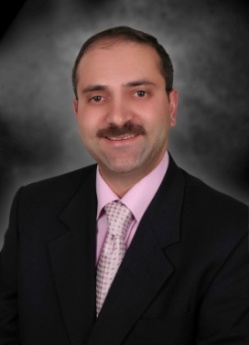 m.ahram@ju.edu.joDr.Ahram@gmail.com Department of Physiology and BiochemistryFaculty of MedicineUniversity of JordanAmman 11942 Jordan Tel: (962)-6-535-5000, Ext, 23481P. O. Box 4557; Tla’ Al-Ali, 11953 – JordanTel: (962)-6-581-3429 or : (962)-79-556-7779